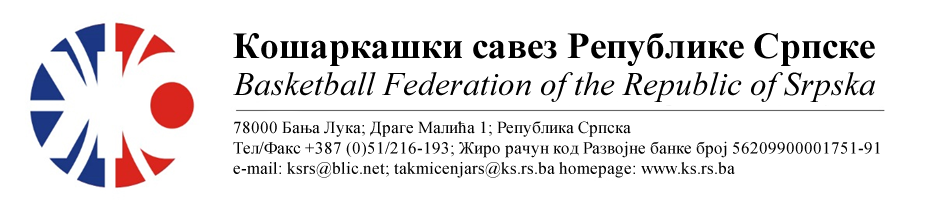 ПРВЕНСТВО РЕПУБЛИКЕ СРПСКЕ ЗА МЛАЂЕ КАТЕГОРИЈЕ
СЕЗОНА 2022/2023ПИОНИРИ-ПОЛУФИНАЛНИ ТУРНИРНАПОМЕНА: Службена лица су обавезна одмах, а најкасније у року 24 часа потврдити делегирање.Делегати образац бр.3 достављајудо 15:00 следећег дана након одигране утакмице на е-маил :komesar@ks.rs.ba .Трошкове превоза службених лица обрачунавати по цијени горива 0.54 КМЗа Комесара турнира одређује се Скакић Данијел. Комесар турнира се обавезује да уради завршни билтен и достави Комесару такмичења, а комплетну документацију са турнира прослиједи у Канцеларију КСРС.1.СКК СТУДЕНТ ИГОКЕАКК БОРАЦМјестоДворанаТерминДелегат: Зечевић ЗдравкоДелегат: Зечевић Здравко1. Рађевић Драгослав2. Ковачевић СрђанАлександровац СД Ненад Баштинац29.04.202310:002.КК WBS BASKETBALLКК РУКИМјестоДворанаТерминДелегат: Зечевић ЗдравкоДелегат: Зечевић Здравко1. Рађевић Драгослав2. Ковачевић СрђанАлександровац СД Ненад Баштинац29.04.202312:303.КК БОРАЦКК РУКИМјестоДворанаТерминДелегат: Скакић ДанијелДелегат: Скакић Данијел1. Вуруна Александар Први2. Ињац СашаАлександровац СД Ненад Баштинац29.04.202316:304.СКК СТУДЕНТ ИГОКЕАКК WBS BASKETBALLМјестоДворанаТерминДелегат: Скакић ДанијелДелегат: Скакић Данијел1. Вуруна Александар Први2. Ињац СашаАлександровац СД Ненад Баштинац29.04.202319:005.КК WBS BASKETBALLКК БОРАЦМјестоДворанаТерминДелегат: Скакић ДанијелДелегат: Скакић Данијел1. Даниловић Милан2. Ињац СашаАлександровац СД Ненад Баштинац30.04.202310:006.КК РУКИСКК СТУДЕНТ ИГОКЕА МјестоДворанаТерминДелегат: Скакић ДанијелДелегат: Скакић Данијел1. Даниловић Милан2. Ињац СашаАлександровац СД Ненад Баштинац30.04.202312:30Бијељина,19.04.2023.КОМЕСАР ТАКМИЧЕЊАМиодраг Ивановић ср.